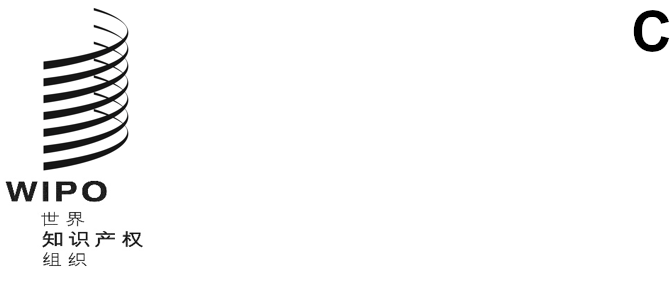 WIPO/GRTKF/IC/47/16原文：英文日期：2023年5月11日知识产权与遗传资源、传统知识和民间文学艺术政府间委员会第四十七届会议
2023年6月5日至9日，日内瓦知识产权与传统知识和遗传资源国际专题讨论会报告中国代表团提交的文件2023年5月5日，世界知识产权组织（产权组织）国际局收到了中国国家知识产权局（国知局）的一项请求，要求将“知识产权与传统知识和遗传资源国际专题讨论会报告”提交知识产权与遗传资源、传统知识和民间文学艺术政府间委员会（IGC）第四十七届会议讨论。按照上述请求，现将所述报告作为附件附于本文件。3.	请委员会注意本文件附件中的报‍告。[后接附件]知识产权与传统知识和遗传资源国际专题讨论会报告中国国家知识产权局编拟2022年11月28日和29日，中国国家知识产权局（国知局）和世界知识产权组织（产权组织）以虚拟形式共同举办了“知识产权与传统知识和遗传资源国际专题讨论会”（下称国际专题讨论会）。本次国际专题讨论会由中国信托基金（CHINA FIT）全额供资，以中文、阿拉伯文、俄文、法文、西班牙文和英文提供同声传译。约有150人参加了会议。本次国际专题讨论会为成员国和观察员提供了机会，分享区域、国家和当地围绕传统知识和遗传资源进行知识产权保护的做法、经验和实质性问题。中国国家知识产权局副局长卢鹏起先生在开幕式上强调，本次会议是推动传统知识和遗传资源保护运用、促进构建全球知识产权生态系统的一项有力举措。产权组织全球挑战和伙伴关系部门助理总干事爱德华·夸夸先生强调，对传统知识进行知识产权保护对土著、农村和当地经济发展、文化遗产保护、可持续发展和应对气候变化的行动等等都有帮助。他还强调，知识产权与遗传资源相结合可以促进生物多样性保护、农村发展和生命科学的创新。知识产权与遗传资源、传统知识和民间文学艺术政府间委员会（IGC）主席莉莉克莱尔·贝拉米女士着重指出，本次国际专题讨论会是在IGC工作的重要节点上召开的。2022年11月28日，来自公共和私营部门以及土著社区的发言人分享了区域、国家和社区在利用知识产权作为工具，保护传统知识并促进经济增长和可持续发展方面的经验。小组成员探讨了对传统知识和遗传资源进行知识产权保护，以支持创业活动，造福土著人民和当地社区的可能性。本次圆桌讨论会由中国国家知识产权局国际合作司司长白光清先生主持。发言人包括：黄绍文先生，红河学院民族文化遗产研究中心主任、教授，中国云南省埃德温娜·刘易斯女士，澳大利亚知识产权局政策和国际事务主任，澳大利亚邢悦女士，阿里巴巴集团副总裁，中国利兹·伦乔女士，MYIP法律工作室管理顾问，肯尼亚范妮·蒙塞拉特·贝尔加拉·伊瓦拉女士，巴尔加斯·托雷斯社区成员，厄瓜多尔黄先生分享了哈尼族这一中国的少数民族如何利用知识产权工具保护该民族基于传统知识的产品。刘易斯女士介绍了澳大利亚土著知识的知识产权保护情况，并重点介绍了澳大利亚知识产权局的“土著知识2022-2023年工作计划”。邢女士介绍了阿里巴巴集团在电子商务中支持对基于传统知识的产品进行知识产权保护方面的经验。伦乔女士从知识产权法律从业者的角度介绍了她对传统知识进行知识产权保护的看法。厄瓜多尔巴尔加斯·托雷斯社区成员贝尔加拉·伊瓦拉女士强调，知识产权工具可以增强土著人民和当地社区保护其传统知识的能力。发言人的演示文稿可查阅https://www.wipo.int/meetings/zh/details.jsp?meeting_id=74409。会议录像可查看https://webcast.wipo.int/video/WIPO_IPTK_GR_GE_22_2022-11-28_PM_117624。2023年11月29日，发言人就遗传资源和相关传统知识有关的公开要求展开了讨论。IGC目前谈判的可能的专利公开要求是在2024年遗传资源和相关传统知识外交会议期间将缔结的国际法律文书所要解决的关键问题之一。智利常驻世界贸易组织代表索菲娅·博萨大使女士阁下主持了讨论会。发言人包括：赵富伟先生，中国生态环境部南京环境科学研究所副教授，中国安·露丝·雷耶斯女士，专利局农业和生物技术审查处处长，菲律宾本森·姆帕洛先生，专利与公司注册局知识产权注册副局长，赞比亚阿克塞尔·布劳恩先生，阿克塞尔·布劳恩咨询公司总裁姆帕洛先生和雷耶斯女士分别解释了赞比亚和菲律宾有关公开要求（如目标、客体、触发点、公开的内容和制裁）的国家立法。两位发言人还分享了本国知识产权局在实施公开要求方面所面临的挑战。赵先生分享了他对国际公开要求的目标的看法，并介绍了他在该领域的主要研究成果。布劳恩先生表达了他对公开要求的关切，并分享了国际药品制造商协会联合会（IFPMA）和植保（国际）协会（CropLife）在2018年开展的经济影响研究的部分要点。所有发言人都应邀分享了对公开要求与信息系统之间关系的想法。主持人还邀请所有发言人阐述了各自认为仍需解决的最重要的未决问题，以支持在不晚于2024年举行的外交会议上就有关知识产权、遗传资源和遗传资源相关传统知识的国际法律文书进行谈判。讨论会的录像可查看https://webcast.wipo.int/video/WIPO_IPTK_GR_GE_22_2022-11-29_PM_117642。产权组织传统知识司司长文德·文德兰先生和中国国家知识产权局国际合作司副司长刘剑先生宣布本次国际专题讨论会闭幕。文德兰先生在闭幕词中代表产权组织秘书处和所有与会者对国知局为举办此次国际专题讨论会提供的支持表示高度赞赏。［附件和文件完］